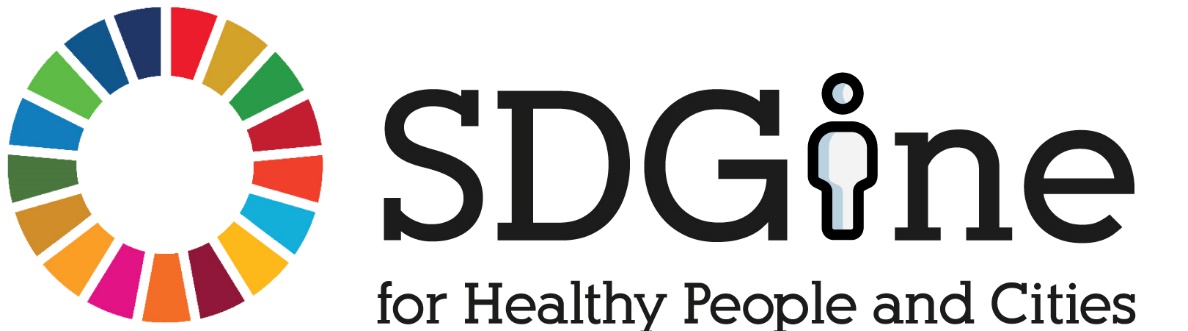 Expression of InterestApplication Reference: Research Line(s)/Position(s): 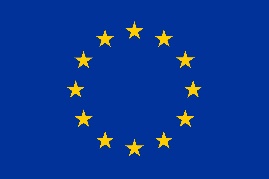 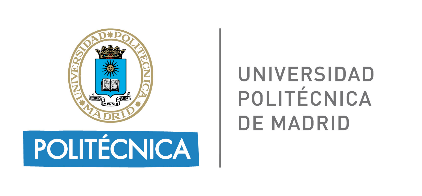 This project has received funding from the European Union’s Horizon 2020 research and innovation programme under the Marie Skłodowska-Curie grant agreement No. 945139EXPRESSION OF INTERESTExpress your interest in the line(s) you have chosen out of the 7 proposed PhD theses. Give a reasoned explanation for your choice (maximum length 1 DIN-A4 page in Times New Roman, font 11, single space)